Frischfleisch Bestellliste – Abholdatum_____________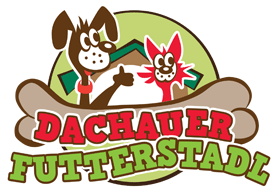 Name:_______________________________Adresse:_________________________________________________________________Unterschrift:________________Telefon:____________________ArtikelGewichtBestell-mengePortionierungBauchknorpel1 kgBlättermagen am Stück1 kgBlättermagen gewolft1 kgChampionmix1 kgEintagsküken12 StückEintagsküken1 kgEnte komplett gewolft (mit Knochenanteil)1 kgEntenmenü wie komplett, mit Gemüse1 kgEntenmenü  500 gEntenfleisch gewolft500 gEntenfleisch gewolft 1 kgEntenhälse1 kgEuter roh gewolft500 gFisch gewolft1 kgFrischblut500 GHähnchenfleisch fein gewolft500 gHähnchenfleisch fein gewolft1 kgHähnchenhälse500 gHähnchenkeulen 600gHähnchenkarkassen 500 gHähnchen komplett1 kgHähnchenmenue premium (mit Mineralien)500 gHähnchenmenue (mit Gemüseanteil)1 kgHüftknochen Rind ganzca. 3,00 kgInnereien Mix Rind1 kgKA Katze(Herz, Niere, Backe, Leber)1 kgKaninchen komplett (mit Knochen und Innereien gewolft)1 kgKaninchen komplett (ohne Innereien)1 kgKaninchenfell Mix500 gKaninchenkarkassenca. 600 gKaninchenköpfe500 gKaninchenmix (Innereien)500 gKaninchenvorderviertel1 kgNicht möglichKanincheninnereien am Stück500 gKaninchen Power Mix1 kgKangaru Mix1 kgKE Katze (Herz und Backenfleisch)1 kgKehlkopfStückKnochenpaste1 kgKnochenpaste100 gKnorpelfleisch1 kgKopf Gurgel Schlund1 kgKopf Gurgel Schlund mit Gemüse1 kgLammfett1 kgLammfleisch1 kgLammfleisch am Stück1 kgLammmix500 gLammpansen gewolft500 gLammpansen am Stück1 kgMagerfleisch1 kgMagerfleisch mit Gemüse1 kgMischfutter Kopf / Pansen1 kgPferdebeinscheibe1 kgNicht möglichPferdefett1 kgPferdefleisch am Stück1 kgPferdefleisch gewolft1 kgPferdemix (Innereien gewolft)500 gPferderippen / - Knochen1 kgNicht möglichPutenfleisch am Stück1 kgPutenfleisch fein gewolft1 kgPute komplett1 kgPutenmenü (mit Gemüse)1 kgPutenmenü premium500 gPutenhälse1 kgPutenherzen am Stück1 kgPutenmägen am Stück1 kgRehlauscherPaarRehpansen/Wildpansen naturbelassen1 kgRinderfett1 kgRinderhähnchenmix1 kgRinderherz am Stück1 kgRinderherz gewolft1 kgRinderherz wie gewachsen1 kgRinderhüftknochen1 StückNicht möglichRinderkopffleisch am Stück1 kgRinderkopffleisch gewolft1 kgRinderkronfleisch500 gRinderleber250 gRindermix 1 kgRindermenü1 kgRinderniere gewolft250 gRinderpansen am Stück1 kgRinderpansen gewolft1 kgRinderpansen mit Gemüse1 kgRinderrippen1 kgNicht möglichRinderschulterknorpel1 kgRindfleisch am Stück1 kgRindfleisch gewolft1 kgRindfleisch Sorte 21 kgRindfleisch Sorte 2 am Stück1 kgRindfleischknochen1 kgNicht möglichSchafrippen1 kgNicht möglichSchlund am Stück1 kgWild Abschnitte (Goulasch)1 kgWild gewolft1 kgWild Innereien grobe Stücke geschnitten1 kgZiegenfleisch am Stück1 kgZiegenrippen 1 kgNicht möglich